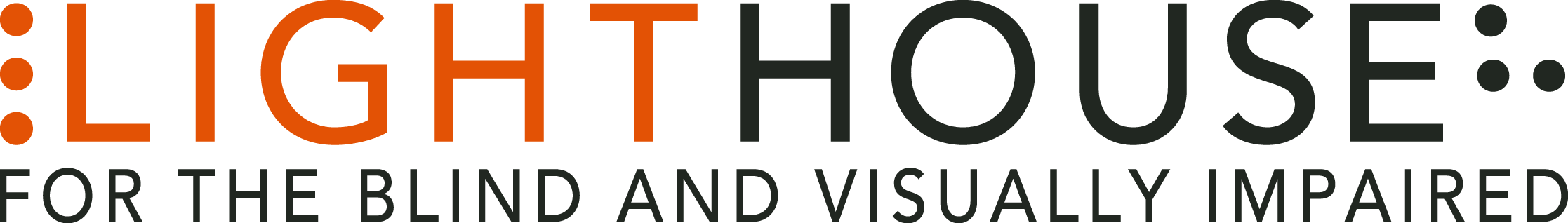 LIGHTHOUSE JOB ANNOUNCEMENTPOSITION:	Director, People and CultureREPORTS TO:		Senior Director, Operations APPLICATION DEADLINE:	Open Until FilledLightHouse for the Blind and Visually Impaired, headquartered in downtown San Francisco, is looking for a Full-time Director of People and Culture. Role Overview Under the Senior Director of Operation’s direction, the Director of People and Culture, DPC, will serve as a key leader in bringing the organization to the realization of the goal of establishing and codifying a culture, workforce and service that reflects our society and stands against discrimination in any form. The position will be a key factor in leading the organization to reflect a blind positive workplace culture.The Director of People and Culture will lead and oversee strategic initiatives, human resources, and culture building at LightHouse for the Blind.  The DPC role is focused on senior level strategy, advice, policy making, training and execution of culture building programs. LightHouse has experienced significant growth in our social enterprises as well as changes to our remote workforce. This growth has led to the need for additions to our organizational structure to support our growing team.Qualifications:Education:	Preferred master’s degree in Organizational Development, Human Resources, Diversity and Inclusion or a similar field of workPreferred HR Certification, Coaching CertificationExperience:	The LightHouse welcomes nontraditional applicants and applicants with diverse backgrounds and experience.  The Lighthouse is looking for a Director with experience working in a diverse work environment with a disability-positive, anti-ableist, anti-racist philosophy and experience with disability or marginalized populationsIn addition, we seek 5 years of experience in organizational development, culture building, community advocacy or higher-level HR policymaking and execution.The successful candidate must embody the values of cultural competency, professionalism, respect, and discernment.This position will place a high value on a strong ability to write clearly, compellingly and with subtlety on matters of policy and intra-office communication.We seek a Director with a high proficiency in the use of the Microsoft Office 365 suite, particularly Outlook, Word, and Excel as well as competence with video conferencing software.This Director will have a high proficiency in use of HRIS systems, electronic record keeping, and remote or web or conference-based training platforms such as MS Teams or Zoom.The successful candidate must have a strong ability to lead group trainings in an accessible, compelling, and clear mannerThis Director is expected to possess experience in leading people and culture initiatives within a multi-site and remote based employment organizationPHYSICAL REQUIREMENTS:Ability to safely and properly use common office equipmentAbility to sit at a desk and perform computer-intensive work for long periods of time; operate standard office equipment.The ability to work at offsite location(s) independently as needed. Occasional travel will be required to address HR-related matters at our Northern California satellite locations.Job Responsibilities:The Director of People and Culture duties are the following:The Director of People and Culture will lead and execute strategic initiatives in HR, Talent Life Cycle, Diversity and Inclusion, Professional Development and Culture BuildingThe DPC will develop comprehensive New Employee Induction, Mentoring/Coaching programs and other trainings on blindness and disability The Director will Develop and execute training programs for Leaders and Managers in the adoption of new policies and programs The DPC will launch and facilitate the Lighthouse Diversity Council The Director of People and Culture will advise Executive Leadership on strategy and actions in areas of DPC focusThe DPC will provide background and policy options for use by the CEO and, when requested, by the Lighthouse Board of DirectorsThe Director will advise the CEO on organizational development including developing and reimagining structures and processes that impact employee experienceThe DPC will serve on the Administrative Team advising on organizational directionThe DPC will serve as liaison with the current professional employer organization (PEO)The DPC will directly supervise all HR Departmental staff positions and serve as the point of escalation for HR related concernsThe DPC will have the ability to navigate complex systems and identities within organizationThe DPC will lead the HR department in completing all compliance related reporting The DPC will lead training and initiatives in coaching and mentoring across differencesIn coordination with our ADP HR Business Partner, the DPC will oversee updates of our employee handbook, policies, and procedures to reflect the new culture as it is built.Other Duties:  Please note this job description is not designed to cover or contain a comprehensive listing of activities, duties or responsibilities that are required of the employee for this job. Duties, responsibilities, and activities may change at any time with or without notice.Who We Are: LightHouse has an audacious mission – to transform the lives of the 40,000-blind people in the greater Bay Area and beyond. We do this through tech design, disability advocacy, consultation, classes, and community formation in San Francisco, our four satellite offices and Enchanted Hills Camp in Napa. We are a fun, fascinating, widely diverse, warm, and friendly community. We work in downtown San Francisco in a 40,000 square foot state-of-the-art workspace renowned for its universal design, steps from Civic Center BART. LightHouse is working for nothing less than to change the future for blind people and the wider community.Within a five-minute walk are the world headquarters for Twitter, Uber, Dolby, Zendesk and many other tech giants. Within three blocks are all the principal building for Northern California’s federal, state, and local government. Also, in our neighborhood are many theaters, San Francisco Symphony and Opera, the Asian Art Museum, and dozens of other key cultural anchors of the entire Bay Area.  The successful candidate will join a unique organization in which blind and sighted professionals work together at every level. Our governing Board of Directors, management and staff are all composed of roughly equal numbers of blind and sighted people, a parity unprecedented in our field.  Founded in 1902, LightHouse for the Blind and Visually Impaired provides skills, resources, and community for the advancement of all individuals who are blind or have low vision. Our innovative programs have been featured in 60 Minutes, the New York Times, and the Wall Street Journal and beyond. The blind community comes to LightHouse to learn how to travel independently with a white cane, to rejoin the workforce, use accessible technology, and meet a community of mentors and peers. From unique tactile maps, to an unparalleled camp for blind campers, to a world prize for blind ambition, LightHouse offers programs unavailable elsewhereLearn About Us:LightHouse for the Blind and Visually Impaired1155 Market Street, 10th FloorSan Francisco, CA 94103www.lighthouse-sf.orgEmployee Benefits:The LightHouse offers a rich package of benefits, including medical, vision and dental insurance. Employees are eligible for an employer-matched 401(k) plan and subsidized health club membership, among many other perks.Compensation:  Depending on Experience; industry competitiveHow to Apply:Please visit our website at https://lighthouse-sf.org/about/careers/ and complete an application as well as a cover letter and résumé as word processing attachments, (no PDFs please). Please submit them to Brandon Cox the Senior Director of Operations at bcox@lighthouse-sf.org. Please include the job title in the subject line. We will not consider videos or hyperlinks to online profiles. Due to time constraints we will only respond to complete submissions. Thanks for your understanding.